Office space for rent located at 262 S Washington St.  Formerly used as a dental office.  Area includes a waiting area, front desk area, bathroom, and more.   For more information, please contact Cyril Schmit at 712-540-4908.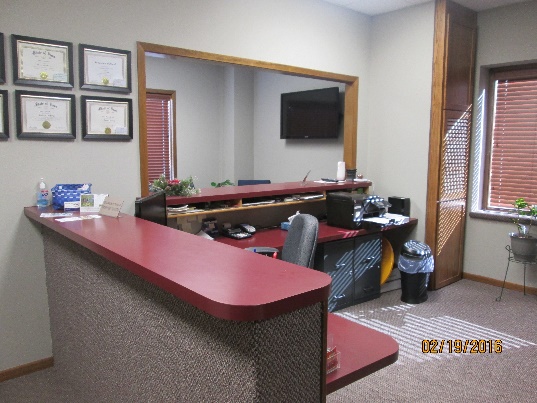 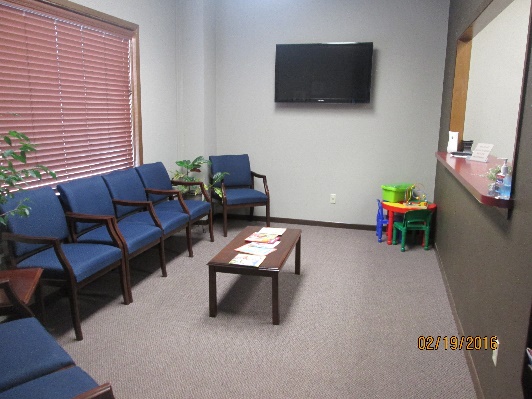 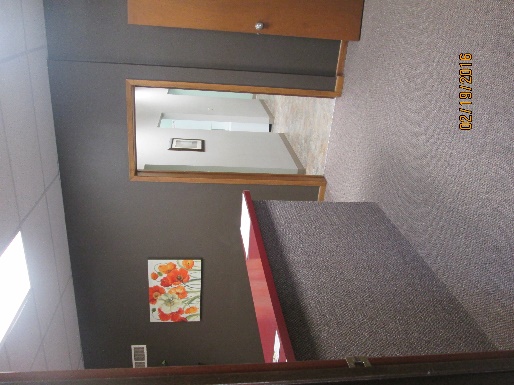 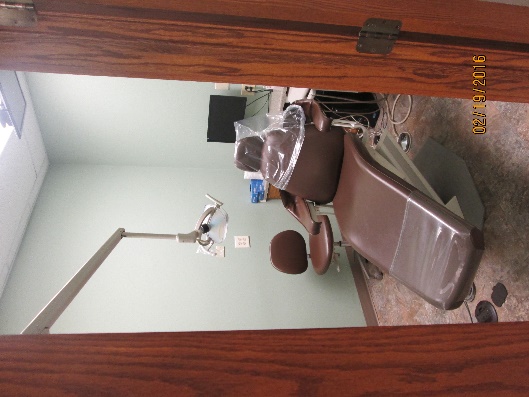 Office space for rent located at 262 S Washington St.  Formerly used as a chiropractic office.  Area includes a waiting area, front desk area, 2 additional offices, bathroom and storage room area.  For more information, please contact Cyril Schmit at 712-540-4908.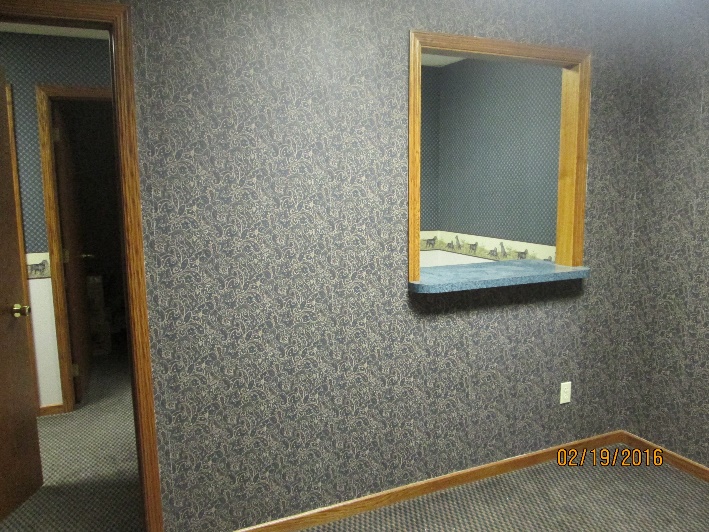 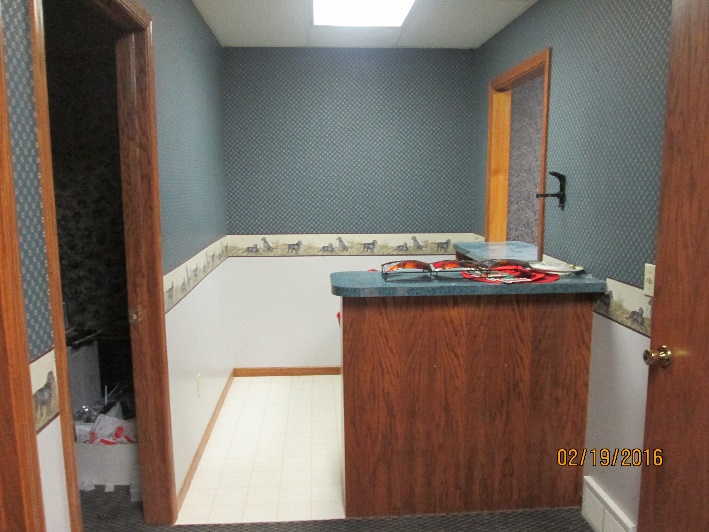 